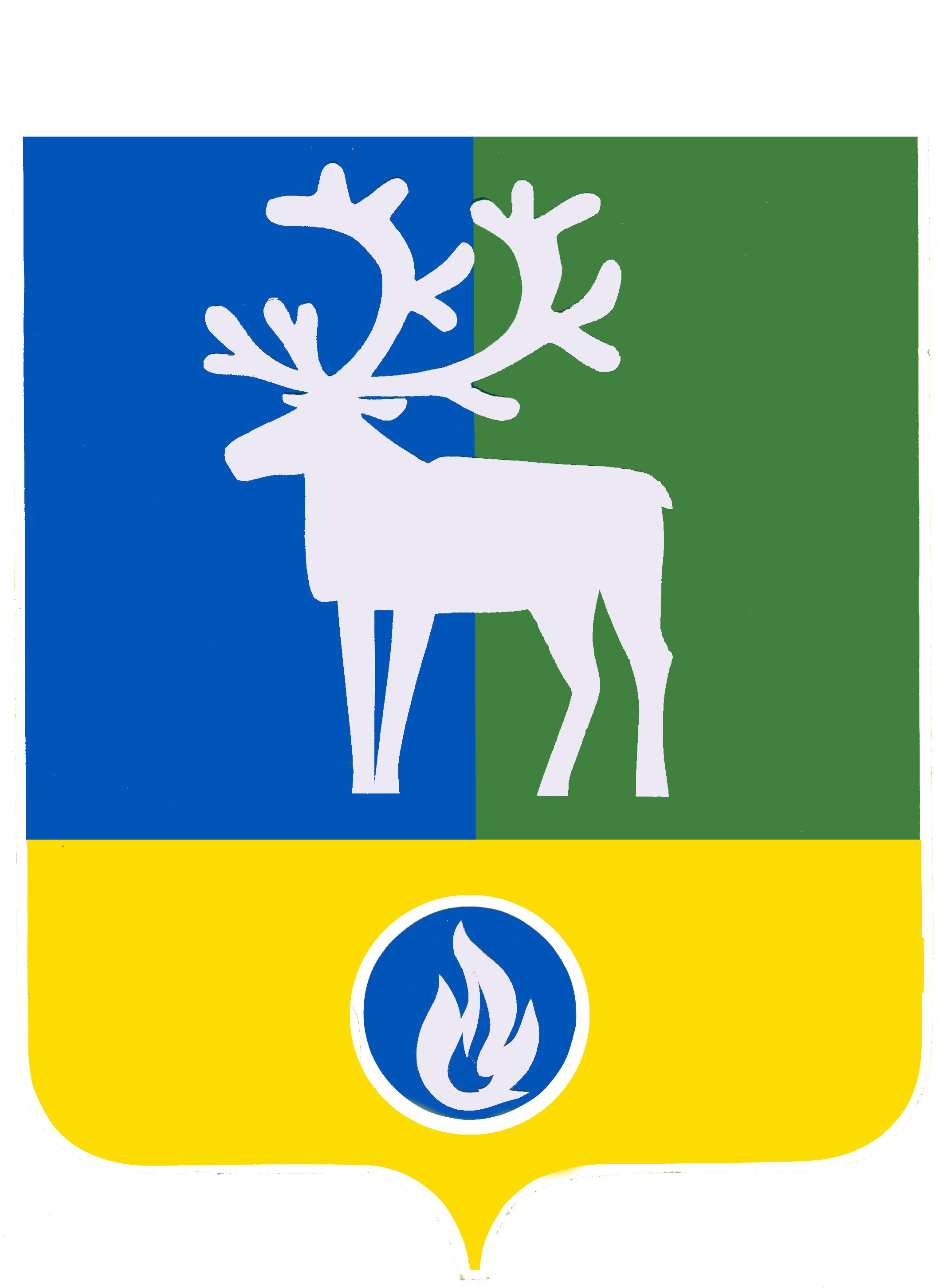 СЕЛЬСКОЕ ПОСЕЛЕНИЕ ВЕРХНЕКАЗЫМСКИЙБЕЛОЯРСКИЙ РАЙОНХАНТЫ-МАНСИЙСКИЙ АВТОНОМНЫЙ ОКРУГ – ЮГРАПроектАДМИНИСТРАЦИЯ СЕЛЬСКОГО ПОСЕЛЕНИЯВЕРХНЕКАЗЫМСКИЙ ПОСТАНОВЛЕНИЕот ___ апреля 2021 года                                                                                                        № ___О внесении изменений в приложение 1 к постановлению  администрации сельского поселения Верхнеказымский от 28 октября 2010 года № 68В соответствии с Федеральным законом от 30 декабря 2020 года № 509-ФЗ                               «О внесении изменений в отдельные законодательные акты Российской Федерации»                                          п о с т а н о в л я ю:1. Внести в приложение 1 «Порядок разработки и утверждения административных регламентов предоставления муниципальных услуг» к постановлению администрации сельского поселения Верхнеказымский от 28 октября 2010 года № 68 «О Порядке разработки и утверждения административных регламентов предоставления муниципальных услуг» следующие изменения:           1) в подпункте «б» пункта 2.6 раздела 2 «Требования к разработке административных регламентов» после слов «для предоставления муниципальной услуги» дополнить словами «в том числе документов и информации, электронные образы которых ранее были заверены в соответствии с пунктом 7.2 части 1 статьи 16 Федерального закона от 27 июля 2010 года № 210-ФЗ «Об организации предоставления государственных и муниципальных услуг»;2) раздел 3 «Организация согласования и утверждения проектов административных регламентов» изложить в следующей редакции:«3. Организация согласования и утвержденияпроектов административных регламентов3.1. Проекты административных регламентов подлежат независимой экспертизе и экспертизе, проводимой уполномоченным органом местного самоуправления сельского поселения Верхнеказымский.3.2 Разработка и согласование проектов административных регламентов исполнительных органов государственной власти субъекта Российской Федерации, органов местного самоуправления осуществляются в государственной информационной системе и (или) муниципальной информационной системе, обеспечивающих соответственно ведение реестра государственных услуг субъекта Российской Федерации, реестра муниципальных услуг в электронной форме».3.3. В случае внесения изменений в административный регламент Разработчик административного регламента осуществляет следующие действия:а) обеспечивает возможность проведения независимой антикоррупционной экспертизы проекта нормативного правового акта о внесении изменений в административный регламент  в соответствии с Порядком проведения антикоррупционной экспертизы муниципальных нормативных правовых актов сельского поселения Верхнеказымский, принимаемых администрацией сельского поселения Верхнеказымский, и их проектов, утвержденный постановлением администрации сельского поселения Верхнеказымский от 21 июня 2011 года № 58 «Об утверждении Порядка проведения антикоррупционной экспертизы муниципальных нормативных правовых актов сельского поселения Верхнеказымский, принимаемых администрацией сельского поселения Верхнеказымский, и их проектов, и  признании утратившими силу постановлений администрации  сельского поселения Верхнеказымский от 26 октября  2009 года № 44, от 24 декабря 2009 года № 68»;б) направляет по истечении срока, отведенного для проведения независимой антикоррупционной экспертизы, проект нормативного правового акта о внесении изменений в административный регламент, заключения независимой антикоррупционной экспертизы, предложения заинтересованных организаций и граждан (при их наличии) на экспертизу в уполномоченный орган администрации сельского поселения Верхнеказымский.Нормативный правовой акт о внесении изменений в административный регламент подлежит официальному опубликованию в порядке, предусмотренном уставом сельского поселения Верхнеказымский.3.4. Экспертиза проектов административных регламентов проводится в случаях и порядке, установленных постановлением администрации сельского поселения Верхнеказымский.3.5. Административный регламент утверждается постановлением администрации сельского поселения Верхнеказымский.3.6. Разработчик административного регламента осуществляет подготовку, оформление, согласование проекта постановления администрации сельского поселения Верхнеказымский об утверждении административного регламента предоставления муниципальной услуги в соответствии с порядком, установленным Инструкцией по делопроизводству в администрации сельского поселения Верхнеказымский. 3.7. Постановление администрации сельского поселения Верхнеказымский об утверждении административного регламента предоставления муниципальной услуги подлежит официальному опубликованию в порядке, предусмотренном уставом сельского поселения Верхнеказымский. Тексты административных регламентов предоставления муниципальных услуг размещаются на официальном сайте органов местного самоуправления сельского поселения Верхнеказымский в информационно-телекоммуникационной сети «Интернет», а также в местах предоставления муниципальных услуг.».2. Опубликовать настоящее постановление в бюллетене «Официальный вестник сельского поселения Верхнеказымский».3. Настоящее постановление вступает в силу после его официального опубликования.Глава сельского поселения	Верхнеказымский					Г.Н.Бандысик